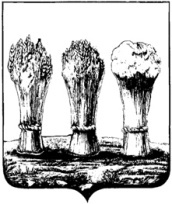 ПЕНЗЕНСКАЯ ГОРОДСКАЯ ДУМА______________________________________________________________РЕШЕНИЕ27.05.2016                                                                                                              483-22/6О внесении изменений в  решение Пензенской городской Думы от 17.12.2004 №847/62 «Об утверждении Положения «О размере и порядке предоставления права на пенсию за выслугу лет муниципальным служащим в городе Пензе»В соответствии с Федеральным законом от 02.03.2007 №25-ФЗ «О муниципальной службе в Российской Федерации», Законом Пензенской области от 08.09.2004 №653-ЗПО «О государственном пенсионном обеспечении за выслугу лет государственных гражданских служащих Пензенской области и лиц, замещающих государственные должности Пензенской области», Законом Пензенской области от 10.10.2007 №1390-ЗПО «О муниципальной службе в Пензенской области», Законом Пензенской области от 20.02.2008 №1448-ЗПО «О гарантиях осуществления полномочий депутата представительного органа муниципального образования, выборного должностного лица местного самоуправления в Пензенской области», руководствуясь статьей 22 Устава города Пензы,                                         Пензенская городская Дума решила:1. Внести в решение Пензенской городской Думы от 17.12.2004 №847/62 «Об утверждении Положения «О размере и порядке предоставления права на пенсию за выслугу лет муниципальным служащим в городе Пензе» (Пензенские губернские ведомости, 2004, № 21, 2005, №№ 16, 26, 2008, №№ 47, 57, 2009, № 28; Пензенский городской вестник, 2009, №86; Муниципальные ведомости, 2011, № 45, 2012, № 9; Муниципальные ведомости. Пенза, 2012, №34, 2013, №№14, 60, 2015, №12) следующие изменения:1) в наименовании после слов «муниципальным служащим» дополнить словами  «и лицам, замещающим муниципальные должности»;2) в пункте 1 после слов «муниципальным служащим» дополнить словами «и лицам, замещающим муниципальные должности».2. Внести в Положение «О размере и порядке предоставления права на пенсию за выслугу лет муниципальным служащим в городе Пензе», утвержденное решением Пензенской городской Думы от 17.12.2004 №847/62, следующие изменения:1) в наименовании после слов «муниципальным служащим» дополнить словами «и лицам, замещающим муниципальные должности»;2) в абзаце четвертом статьи 1 слова «муниципальную должность города Пензы» заменить словами «муниципальную должность в городе Пензе»;3) абзац шестой статьи 1 изложить в следующей редакции:«лицо, замещающее муниципальную должность в городе Пензе – депутат Пензенской городской Думы, выборное должностное лицо города Пензы, осуществляющие свои полномочия на постоянной основе.»;       4) пункт 1 части 2 статьи 4 изложить в следующей редакции:«в случае прекращения полномочий по основаниям, предусмотренным абзацем седьмым части 16 статьи 35, пунктами 2-1, 3, 6 - 9 части 6, частью 6-1 статьи 36, частью 7-1, пунктами 5 - 8 части 10, частью 10-1 статьи 40, частями 1 и 2 статьи 73 Федерального закона от 6 октября 2003 года №131-ФЗ «Об общих принципах организации местного самоуправления в Российской Федерации;»;5) часть 3 статьи 4 изложить в следующей редакции:«Гражданам, имеющим стаж муниципальной службы 15 и более лет, а стаж замещения муниципальных должностей в городе Пензе и должностей муниципальной службы в  городе Пензе менее 4-х лет, пенсия за выслугу лет назначается, если в течение 12 полных месяцев, непосредственно предшествующих обращению за пенсией, они замещали муниципальные должности в городе Пензе или должности муниципальной службы в городе Пензе.»;6) в статье 6 слова «осуществлять в соответствии с Законом Пензенской области «Об исчислении стажа муниципальной службы» заменить словами «осуществляется в соответствии со статьей 11 Закона Пензенской области 
от 10.10.2007 № 1390-ЗПО «О муниципальной службе в Пензенской области»;7) в части 1 статьи 7 слова «работы на муниципальных должностях и (или) должностях муниципальной службы» заменить словами «замещения муниципальных должностей в городе Пензе и (или) должностей муниципальной службы в городе Пензе»;8) статью 8 изложить в следующей редакции: «Статья 8. Выплата денежного вознаграждения при выходе на пенсию за выслугу летМуниципальным служащим города Пензы, имеющим право на пенсию за выслугу лет в соответствии с настоящим Положением, при увольнении с муниципальной службы в связи с выходом на пенсию за выслугу лет однократно выплачивается единовременное пособие в размере четырехмесячного денежного содержания (денежного вознаграждения). Право на единовременное пособие имеют лица, замещавшие должности муниципальной службы города Пензы не менее 12 полных месяцев непосредственно перед увольнением.Порядок выплаты единовременного пособия при выходе на пенсию за выслугу лет определяется постановлением администрации города Пензы.»;9) в приложении №1:а) после слов «муниципальным служащим» дополнить словами «и лицам, замещающим муниципальные должности»;б) в наименовании слова «категории «А»» исключить; 10) в приложении №2 после слов «муниципальным служащим» дополнить словами «и лицам, замещающим муниципальные должности».3. Настоящее решение опубликовать в средстве массовой информации, определенном для официального опубликования нормативных правовых актов Пензенской городской Думы.4. Настоящее  решение  вступает в силу на следующий день после его официального опубликования.  5. Установить, что Положение «О размере и порядке предоставления права на пенсию за выслугу лет муниципальным служащим в городе Пензе», утвержденное решением Пензенской городской Думы от 17.12.2004 № 847/62 (в редакции настоящего решения), в части установления пенсии за выслугу лет лицам, замещающим муниципальные должности в городе Пензе, не применяется до принятия и вступления в силу изменений в Устав города Пензы в части установления для депутата Пензенской городской Думы, выборного должностного лица, осуществлявшим полномочия на постоянной основе и в этот период достигшим пенсионного возраста или потерявшим трудоспособность, права на предоставление пенсии за выслугу лет. Глава города                                                                                                 В.П. Савельев